 ATIVIDADES PARA A TURMA DO BERÇÁRIOEDUCADORAS: Aline, Emília, Heloíza, Ingrid e MarliPERÍODO DE 04 À 15/10ATIVIDADE 1: Colar bolinhas colorida na fita adesiva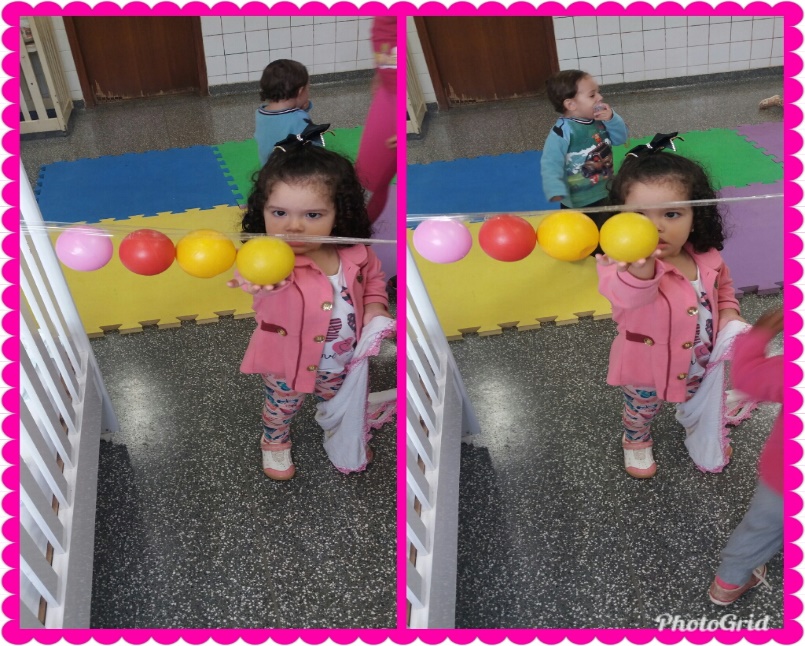 Objetivo:Aprimorar os movimentos motores amplos; Desenvolver o equilíbrio e a concentração.Materiais: Durex largo, bolinhas coloridasDesenvolvimento: Prenda uma fita adesiva larga em duas cadeiras, de maneira que ela fique esticada. Coloque bolas coloridas a disposição da criança e estimule ela a colara na fita adesiva.ATIVIDADE 2: Desenho com os pés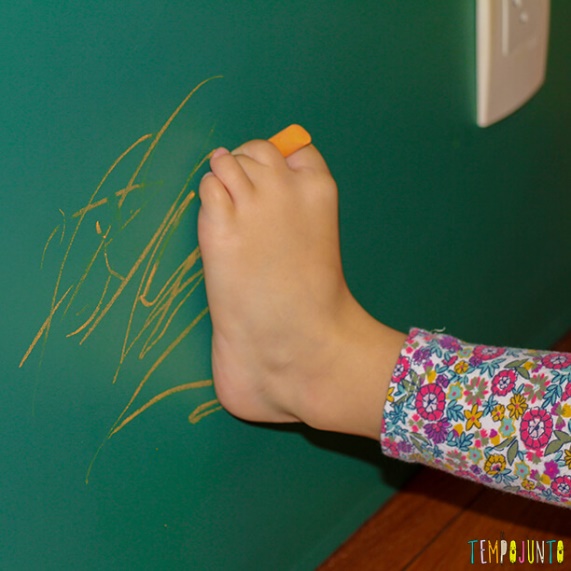 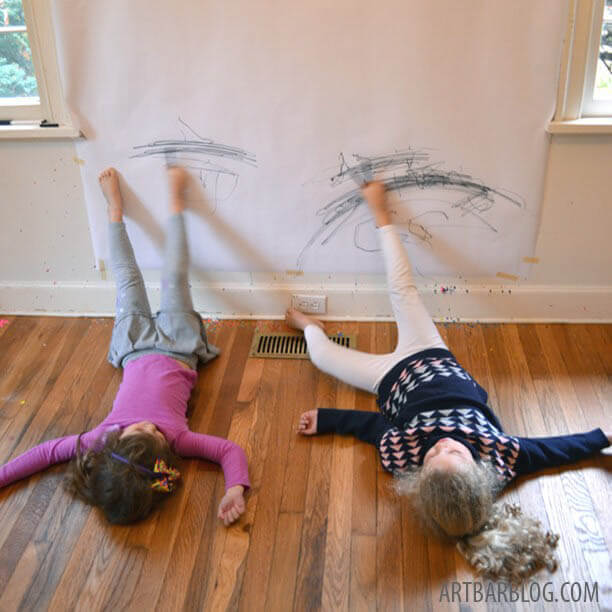 Objetivo:Desenvolver a coordenação visomotora, o equilíbrio e a concentração; Explorar sensações com diferentes partes do corpo;Materiais: Papel, papelão, fita adesiva e giz de cera.Como realizar:1-Cole algumas folhas ou papelão na parede. 2. Depois diga para a criança que vocês farão uma pintura com os pés. 3. Faça junto com a criança: Coloque o giz de cera entre os dedos dos pés (como na figura acima) e deitem-se no chão. 4. Depois façam vários desenhos com os pés. 5. Pode ser desenho livre ou vocês podem combinar de escolher o que vão desenharATIVIDADE 3: Piquenique em casa.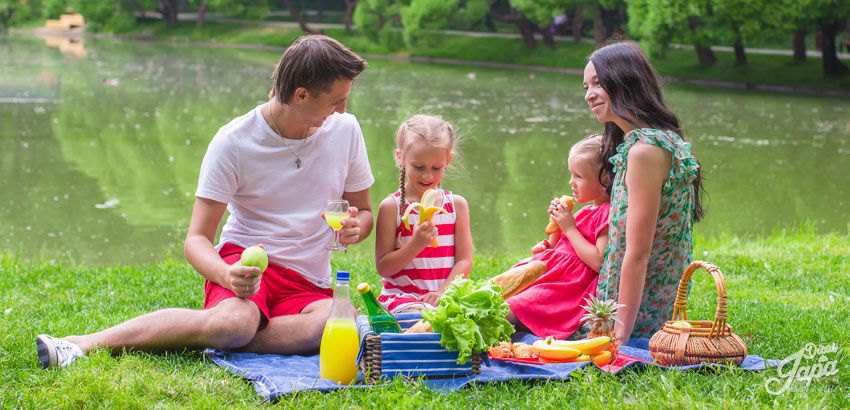 Objetivos:Proporcionar momentos de interação; Estimular a autonomia para se alimentar; Resgatar o prazer da refeição feita em família.Materiais: Guloseimas que a criança tenha preferência (Danone, salgados, frutas, suco, biscoitos, bolos etc.).        Desenvolvimento:1-  Escolha um espaço diferente de preferência na área externa. 2. Prepare algumas guloseimas que a criança tenha preferência (Danone, salgados, frutas, suco, biscoitos, bolos etc.). 3. Forre um tecido no chão, organize os alimentos, deixe o ambiente bem aconchegante e convidativo. 4. Agora é só convidar a criança e aproveitar esse momento, se quiser pode até ler uma boa história e render boas conversas e brincadeiras.ATIVIDADE 4: Fazer e brincar com espuma.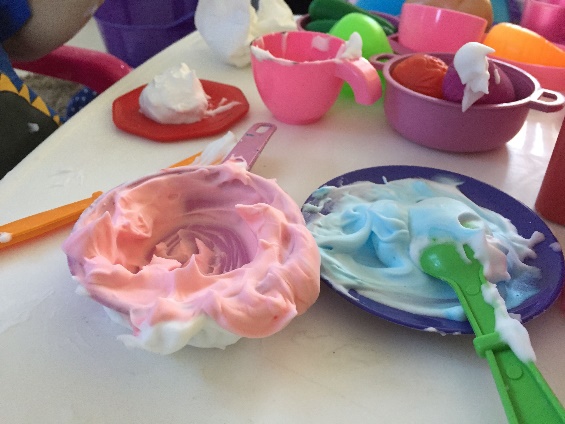 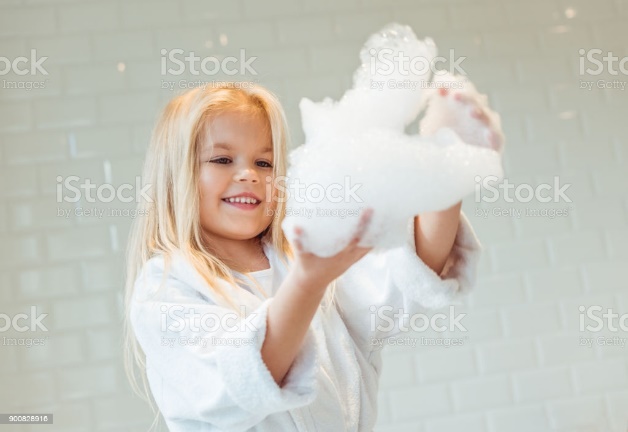 Objetivos:Descobrir novas texturas;  Desenvolvimento cognitivo, linguístico, emocional e social.       Materiais:1xícara de água;½ xícara de Xampu (Infantil - livre de lágrimas);3 ou 4 colheres de amido de milho ou farinha de trigo; Batedeira ou mixer;Corante alimentício (opcional).     Desenvolvimento1.Convide a criança para uma brincadeira e explique e que será muito divertida. 2. Peça ajuda na separação dos materiais. 3. Peça para a criança colocar os ingredientes na batedeira (com auxílio do adulto). 4. Agora é só bater, colocar em um recipiente e se divertir com a criança. 5. Permita que a criança explore como quiser, usando todo o corpo, brinquedos e etc.“Brincar com crianças não é perder tempo, é ganhá-lo”.Carlos Drummond de Andrade